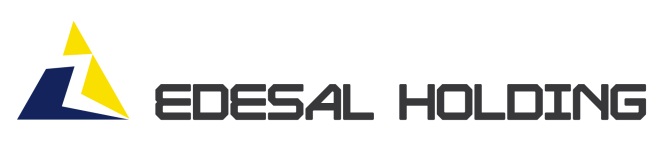 Ciudad Autónoma de Buenos Aires, 11 de agosto de 2022Señores Bolsa de Comercio de Buenos AiresSarmiento 299PresenteRef.: Art. 3, punto 35), Sección II, Capítulo I, Título XII de las Normas de la CNV. De nuestra consideración:En cumplimiento de lo dispuesto por el Art. 3, punto 35), Sección II, Capítulo I, Título XII de las Normas de la Comisión Nacional de Valores, informo a Uds. que en la reunión de Directorio de Edesal Holding S.A. de fecha 11 de agosto de 2022 fueron aprobados los estados financieros condensados intermedios, notas explicativas, reseña informativa y la información requerida por el art. 12, Capítulo III, Título IV de la normativa de la CNV, correspondientes al período de seis meses finalizado el 30 de junio de 2022.En relación a los mismos, informamos a Uds. lo siguiente:1) Resultado del período2) Detalle del Patrimonio Neto3) Propuestas de distribución de dividendos en efectivo y en especies, capitalizaciones de ganancias de ajustes monetarios del capital y de otros conceptosEn la Asamblea General Extraordinaria celebrada el 5 de agosto de 2022 se resolvió distribuir la suma de $650.000.000 en concepto de dividendos en efectivo. Por otro lado, no se ha propuesto ningún tipo de capitalización de las cuentas patrimoniales de la Sociedad, dado que el Directorio considera que el capital con el que actualmente cuenta es suficiente para desarrollar las actividades de la Sociedad.Sin otro particular, saludamos a Ud. muy atentamente._______________________Fabián E. López MorasResponsable titular de relaciones con el mercadoResultado ordinario integral total del período2.505.267.862- Atribuible a los propietarios de la controladora2.505.217.773- Atribuible a las participaciones no controladoras50.089Resultado extraordinario integral total del período -- Atribuible a los propietarios de la controladora-- Atribuible a las participaciones no controladoras-Capital Social         74.644.165Ajuste de Capital1.327.087.958Prima de Emisión473.111.367Otros Resultados Integrales Acumulados(105.484.952)Reserva Legal280.346.426Reservas Facultativas4.808.405.471Resultados no Asignados2.505.217.773Patrimonio Neto atribuible a los propietarios de la controladora9.363.328.208Participaciones no controladoras129.400Total Patrimonio Neto9.363.457.608